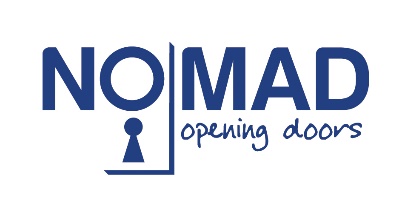 Please return completed applications to:Nomad Opening DoorsBlades Business HubJohn StreetS2 4SWEmail to: s.rundell@nomadsheffield.co.ukApplication Form If you are completing this form electronically, please expand the boxes to fit your answers.  Please use additional sheets if necessary.Position Applied ForClosing Date for Applications**Applications received after the deadline will not be considered**Interviews will take place on**Applications received after the deadline will not be considered**Interviews will take place onPersonal Details Personal Details Full NameAddressPostcodeContact NumbersEmail AddressEmployment HistoryPlease give details of your employment history starting with the most recent.Employment HistoryPlease give details of your employment history starting with the most recent.Employment HistoryPlease give details of your employment history starting with the most recent.Employment HistoryPlease give details of your employment history starting with the most recent.Dates of EmploymentEmployerJob Role/DutiesReason for LeavingTraining and Qualifications Please give details of all education, training and qualifications that you hold.Training and Qualifications Please give details of all education, training and qualifications that you hold.Training and Qualifications Please give details of all education, training and qualifications that you hold.Dates Course Title Qualification / GradePerson SpecificationIn this section you are required to demonstrate how your knowledge, skills and experience meet the competencies required for the role.  We will shortlist your application using a scoring system based on how closely you meet the criteria outlined in the enclosed person specification.Please give examples of how you meet the criteria outlined in the person specification, please provide at least one example for each criterion – these examples may be from your current or previous roles, or for other relevant situations outside of work.  All criteria are essential unless otherwise indicated.ReferencesPlease give details of two people who will provide a reference for you.  You should provide references from people who are able to comment on your suitability for the role.  Theses should, where possible, include your current or most recent employerReferencesPlease give details of two people who will provide a reference for you.  You should provide references from people who are able to comment on your suitability for the role.  Theses should, where possible, include your current or most recent employerReferencesPlease give details of two people who will provide a reference for you.  You should provide references from people who are able to comment on your suitability for the role.  Theses should, where possible, include your current or most recent employerReferencesPlease give details of two people who will provide a reference for you.  You should provide references from people who are able to comment on your suitability for the role.  Theses should, where possible, include your current or most recent employerReferee 1Referee 1Referee 2Referee 2NameNameAddressAddressPostcodePostcodeContact NumberContact NumberEmail AddressEmail AddressRelationship to youRelationship to youDeclarationThe facts contained in this application for employment are, to the best of my knowledge, factual and complete.  I understand that any false statements made may disqualify me from employment or render me liable to summary dismissal.Signed:									Date:				Electronic signature is acceptable